NATIONAL UNIVERSITY OF SCIENCE & TECHNOLOGY (NUST)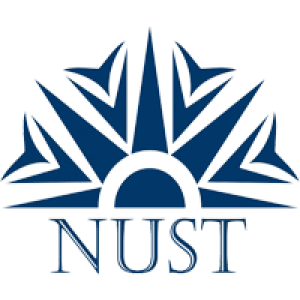 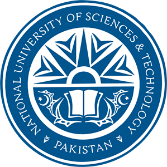 Institute of Environmental Sciences & Engineering (IESE)   Advanced Analytical Lab                                              Request for Analysis on TOCName:				_____________________________________Department/School/Company:	_____________________________________Reg. # (For Students only):        _____________________________________Email Address & Contact No.:	_____________________________________Type of Sample(s):		_____________________________________Sample(s) properly Filtered: 	Yes    /     NoNo. of samples:			_____________________________________Analysis required:		TC □		IC □		NPOC/TOC □Date: ______________________					Signature ______________Approval from IESEComments (Lab Demonstrator): __________________________________________________________(Receipt-to be presented on the time of receiving results)Samples Received on:					 _______________		Results (Tentative Date):				 _______________Analysis Charges Received (for commercial testing): 	_______________Signature:						 _______________Comments by Supervisor (Concerned)________________________________________Signature and StampComments by Head of Department (Concerned)________________________________________Signature and StampLab Incharge (Dr. M. Ansar Farooq)_______________________________________SignatureAssociate Dean (Dr. Imran Hashmi)_______________________________________Signature